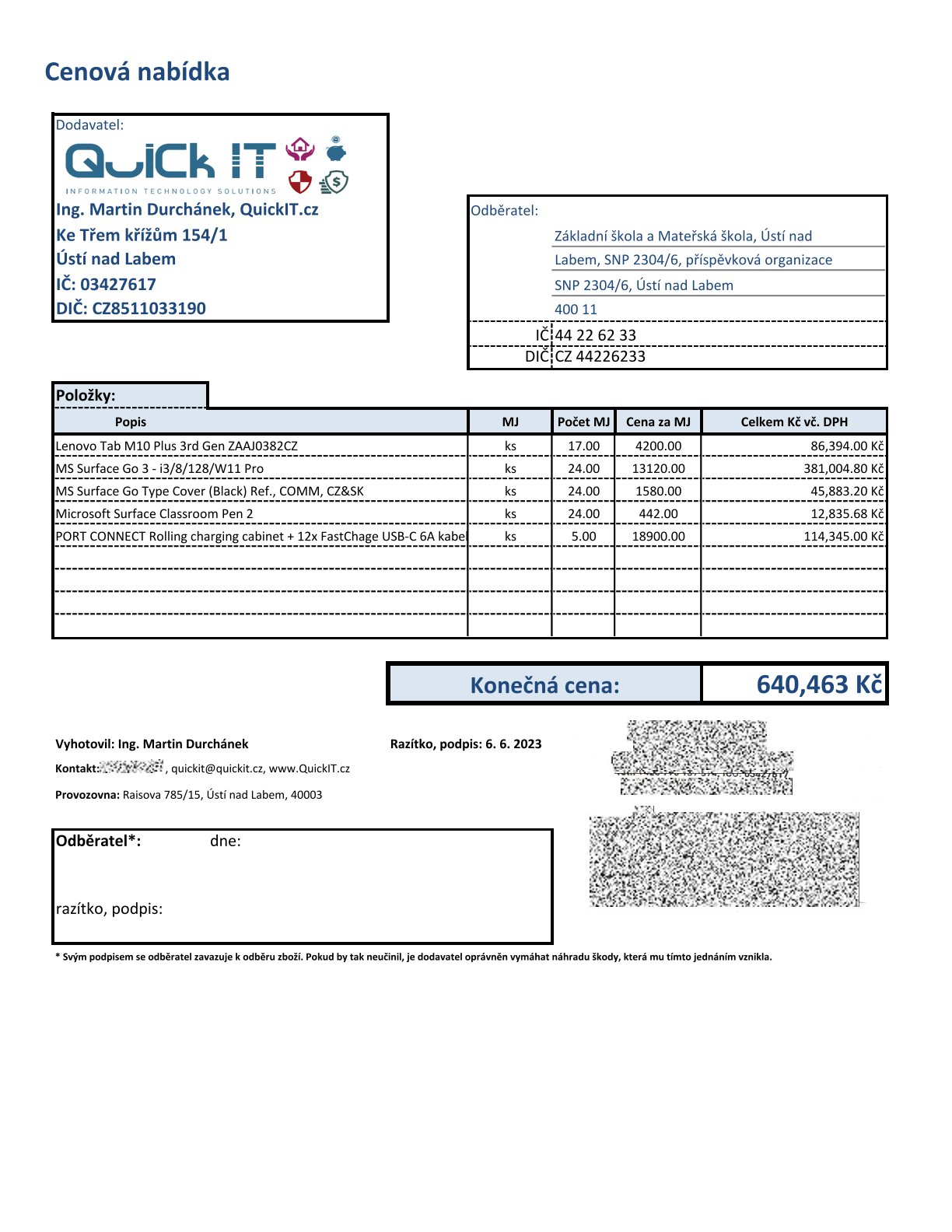 OBJEDNÁVKA– nákup digitálních učebních pomůcek pro rozvoj informatického myšlení žákůDodavatel:						Ing. Martin Durchánek, QuickIT.czKe Třem Křížům 154/1 400 07 Ústí nad Labem IČ: 03427617DIČ: CZ8511033190Odběratel:Základní škola a Mateřská škola Ústí nad Labem, SNP 2304/6, příspěvková organizace SNP 2304/6400 11 Ústí nad Labemtel. 472773977zssnp6@zssnp6.cz Bankovní spojení: Spořitelna v Ústí nad LabemIČ: 44226233Na základě cenové nabídky z 6. 6. 2023 objednáváme níže uvedené zboží:Způsob platby: p. p. Nejsme plátci DPH.Termín dodání nejpozději 30. 6. 2023.V Ústí nad Labem dne 12. 6. 2023			Základní škola a Mateřská školaÚstí nad Labem, SNP 2304/6, příspěvková organizace,Mgr. Zdeněk Lutovskýředitel školy  MJpočet Cena za MJ (bez DPH)Celkem Kč vč. DPHLenovo Tab M10 Plus 3rd Gen ZAAJ0382CZks174 200,0086 394,00 KčMS Surface Go 3 - i3/8/128/W11 Proks2413 120,00381 004,80 KčMS Surface Go Type Cover (Black) Ref., COMM, CZ&SKks241 580,0045 883,20 KčMicrosoft Surface Classroom Pen 2ks24442,0012 835,68 KčPORT CONNECT Rolling charging cabinet + 12x FastChage USB-C 6A kabelks518 900,00114 345,00 Kčcelkem (vč. DPH):celkem (vč. DPH):celkem (vč. DPH):celkem (vč. DPH):640 463,00 Kč